Р А С П И С А Н И Еповторной промежуточной аттестации для студентов очной формы обучения по направлению подготовки 42.03.02  «Журналистика» (уровень бакалавриата), имеющих задолженности по дисциплинам зимней сессии 2022-2023 учебного года. с 01.03.2023 по 10.03.2023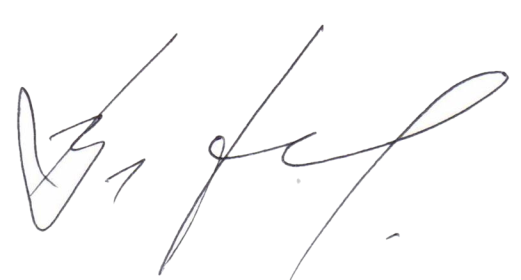 Декан факультета журналистики                                                               В.В. Тулуповнаправление : Журналистика (1 курс) (42.03.02)направление : Журналистика (1 курс) (42.03.02)направление : Журналистика (1 курс) (42.03.02)направление : Журналистика (1 курс) (42.03.02)направление : Журналистика (1 курс) (42.03.02)Наименование дисциплиныФИОпреподавателяДатаВремяФотоделоТехника и технология средств массовой коммуникации Современные информационные технологииОсновы связей с общественностьюзачэкззачзачТулупов В.В., Щекина И.А., Щукина Л.С. ауд. 1252 марта15.10Иностранный язык (английский)ЗачЮмашева В.В., Панкова Т.Н.Кунаева Н.В. ауд. 1273 марта15.00Речевая культура устной и письменной коммуникации экзБебчук Е.М., Ряжских Е.А., Хорошунова И.В. ауд. 019 марта15.10История отечественной литературы Основы теории литературыИстория зарубежной литературыдзач зач экзГладышева С.Н. , Козлова Н.Н., Лысякова Ю.А. ауд. 20210 марта15.10Основы журналистики Технологии медиатворчества экзэкзГордеев Ю.А., Хомчук-Черная Т.Н., Золотухин А.А., ауд. 2027 марта15.10направление : Журналистика (2 курс) (42.03.02)направление : Журналистика (2 курс) (42.03.02)направление : Журналистика (2 курс) (42.03.02)направление : Журналистика (2 курс) (42.03.02)Наименование дисциплиныФИОпреподавателяДатаВремяЖурналистика и социальные сетиВыпуск учебных СМИ Тематика и проблематика СМИТехнологии медиатворчестваУчебная практика, профессионально-ознакомительнаязачзач зач экз зачГордеев Ю.А., Хомчук-Черная Т.Н., Золотухин А.А. ауд. 2027 марта15.10Основы телевизионной и радиожурналистикиэкзКолесникова В.В. , Гааг Н.А., Цуканова М.И. ауд. 1256 марта 15.10Английский язык зачЮмашева В.В., Кунаева Н.В., Панкова Т.Н. .ауд. 1273 марта15.10Современный русский языкэкзБебчук Е.М., Ряжских Е.А., Хорошунова И.В. ауд. 019 марта15.10История отечественной литературыИстория зарубежной литературы экздзачГладышева С.Н. , Козлова Н.Н., Лысякова Ю.А. ауд. 20210 марта15.10направление : Журналистика (3 курс) (42.03.02)направление : Журналистика (3 курс) (42.03.02)направление : Журналистика (3 курс) (42.03.02)направление : Журналистика (3 курс) (42.03.02)Наименование дисциплиныФИОпреподавателяДатаВремяОсновы права и антикоррупционного законодательствазачСазонникова Е.В., пл. Ленина, 10А, корп. №9, ауд 7122 марта9.00Методика и технология теле- и радиожурналистикиэкзКолесникова В.В. , Гааг Н.А., Цуканова М.И. ауд. 1256 марта 15.10Безопасность жизнедеятельностизачАгеев В.В., Скоробогатова Л.Г., Погорелова Е.И. (Пушкинская, 16, уч. корпус №4, ауд. 110)3 марта10.00ПолитологиязачЗюзина Е.Б., Сиденко О.А., Литинская Е.Ю., ауд. 1299 марта15.00СтилистикаэкзБебчук Е.М., Ряжских Е.А., Хорошунова И.В. ауд. 019 марта15.10Социология журналистики экзТулупов В.В., Щекина И.А., Щукина Л.С. ауд. 1252 марта15.10МедиаэкономикаПроизводственная практика, профессионально-творческаяэкз оцГордеев Ю.А., Хомчук-Черная Т.Н., Золотухин А.А. ауд. 2027 марта15.10История отечественной журналистикиИстория зарубежной журналистикиэкз дзачГладышева С.Н. , Козлова Н.Н., Лысякова Ю.А. ауд. 20210 марта15.10направление : Журналистика (4 курс) (42.03.02)направление : Журналистика (4 курс) (42.03.02)направление : Журналистика (4 курс) (42.03.02)направление : Журналистика (4 курс) (42.03.02)Наименование дисциплиныФИОпреподавателяДатаВремяВыпуск телепередачиМежэтническая журналистикаэкзэкзКолесникова В.В. , Гааг Н.А., Цуканова М.И. ауд. 1256 марта 15.10Религия и СМИМеждународные отношения и журналистикаТворческая лаборатория. Аналитическая журналистикаПолитическая и деловая журналистикаПроизводственная практика, редакторскаязачзач дфзач экз оцГордеев Ю.А., Хомчук-Черная Т.Н., Золотухин А.А. ауд. 2027 марта15.10Речевое воздействиеДеловое общениеСтилистика жанровзачзач экзБебчук Е.М., Ряжских Е.А., Хорошунова И.В. ауд. 019 марта15.10Культурный код в современной публицистикеТворческая лаборатория. Литературная, театральная и кинокритикаСовременные отечественные СМИэкздфзач зачГладышева С.Н. , Козлова Н.Н., Лысякова Ю.А. ауд. 20210 марта15.10Творческая лаборатория. Изобразительная журналистикаПсихология журналистикидфзач экзТулупов В.В., Щекина И.А., Щукина Л.С. ауд. 1252 марта15.10КультурологиязачДьякова Т.А. пр. Революции, 24, ауд. 301/49 марта17.00